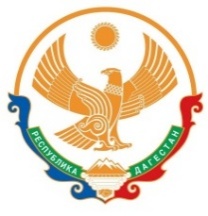 Республика ДагестанБуйнакский районМУНИЦИПАЛЬНОЕ БЮДЖЕТНОЕ ДОШКОЛЬНОЕ ОБРАЗОВАТЕЛЬНОЕ УЧРЕЖДЕНИЕ«Детский сад «Пчелка»общеразвивающего вида с. Карамахи       368211, Республика Дагестан, Буйнакский район, с. Карамахи, ул. Школьная  дом 10,  ИНН/КПП  0507022675 / 050701001   т.8-963 414-86-60«_29___»  __01__  2021  г.                                                                                                         № ___1___  ПРИКАЗ«Об отчислении воспитанников»На основании заявления родителя (законного представителя) воспитанников, ПРИКАЗЫВАЮ:Отчислить из  МБДОУ «Детский сад «Пчелка» с  «29» января 2021 г. следующих воспитанников:2. Медицинской сестре) ГБУ РД «БЦРБ» Алиевой Х.А.  выдать родителям (законным представителям) воспитанников  медицинскую карту установленного образца с записью о последнем дне посещения МБДОУ «29»  января 2021 г.3.  Алигаджиевой М.И., старшему воспитателю, разместить в трехдневный срок приказ об отчислении обучающегося на информационном стенде «Детский сад «Пчелка» и реквизиты приказа об отчислении воспитанников на официальном сайте учреждения в сети Интернет.4.Контроль за исполнением приказа оставляю за собой.                          Заведующий МБДОУ  «Детский сад «Пчелка»               ____________         К.А.АлигаджиеваС приказом работник ознакомлены:    Медсестра  __________________  Алиева Х.А.                                                                  Ст. воспитатель ________________     Алигаджиева М.И.№Ф.И.0 ребёнкаДата рожденияГруппа1Бекуев Мухаммад Мухтарович10.03.2017Младшая гр. «Лучики"2Изиева Аминат Умаровна 20.01.2017Младшая гр. «Лучики"3Бекуев Ахмед Муратович  19.12.2015Средняя гр. «Солнышко»4Темирханова Аминат Рамазангаджиевна  26.03.2016Средняя гр. «Солнышко»5Лабазанова Асият Шамиловна   25.02.2015Старшая гр. «Ромашка»6Темирханов Ахмед Рамазангаджиевич 13.10.2014Старшая гр. «Ромашка"7Атаев Муслим Салаутдинович  14.02.2014гПодгот. гр. «Ягодки"8Халилов Умар Ахмедович  02.11.2013Подгот. гр. «Ягодки"9Яхияев Мухаммад Магомед-Расулович  29.03.2014Подгот. гр. « Ягодки"